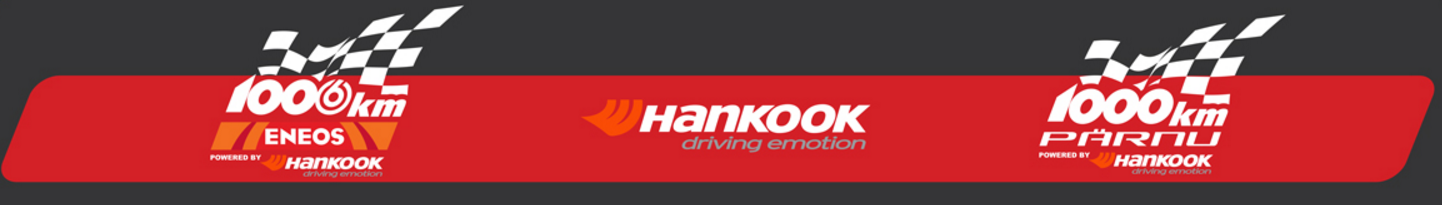 Dear ……………………,Thank you for entering the ENEOS 1006 km powered by Hankook race, which is being held on the 19-22 of July 2017. Prior to your participation in this event, please complete this TYRE ORDER FORM. A prompt response will ensure the correct tyres for you in Palanga race.Please check, fill in and send this Hankook TYRE ORDER FORM ASAP (latest 16 June 2017) to: 
Hankook tyre provider (JUAB Juta):	E-mail: hankook@juta.lt Signature for confirmation of the above information: 					If you require any further information regarding the tyres, please do not hesitate to contact JUAB Juta.Kind Regards,

Hankook  and PromosportasTeam Name:Team Name:Contact person:Contact person:Contact Details (email / mobile / country):Contact Details (email / mobile / country):Team (invoice details)  Payment: (We advise bank transfer)Bank transfer: Other:   ………       Invoice Name:Team (invoice details)  Payment: (We advise bank transfer)Bank transfer: Other:   ………       Address:Team (invoice details)  Payment: (We advise bank transfer)Bank transfer: Other:   ………       Postal Code / City:Team (invoice details)  Payment: (We advise bank transfer)Bank transfer: Other:   ………       Country:Team (invoice details)  Payment: (We advise bank transfer)Bank transfer: Other:   ………       VAT Number:Car:Car:Class:Class:Front Wheel Size (width and diameter):Front Wheel Size (width and diameter):Rear Wheel Size (width and diameter):Rear Wheel Size (width and diameter):Front Tyre Size:Front Tyre Size:Rear Tyre Size:Rear Tyre Size:Slick tyres: number of Sets you want to order:Slick tyres: number of Sets you want to order: …… sets  =  …… tyres …… sets  =  …… tyresRain tyres: number of Sets you want to order: As weather conditions at Palanga can suddenly change, we strongly recommend to order at least one set of Hankook rain tyres. And let them mount on your rims before the first practice.This is important to avoid an average waiting time of 2 hours in case of sudden rain.Additional to your order:Hankook will have 2 sets of rain tyres available for each team in Palanga.Please note: FRain tyres are not returnable. However the rain tyres with a special Hankook decal can be used in 1000km Parnu powered by Hankook raceRain tyres: number of Sets you want to order: As weather conditions at Palanga can suddenly change, we strongly recommend to order at least one set of Hankook rain tyres. And let them mount on your rims before the first practice.This is important to avoid an average waiting time of 2 hours in case of sudden rain.Additional to your order:Hankook will have 2 sets of rain tyres available for each team in Palanga.Please note: FRain tyres are not returnable. However the rain tyres with a special Hankook decal can be used in 1000km Parnu powered by Hankook race I order 1 set of rain tyresStrongly recommendedTotal available in Palanga:3 sets Rain tyresRain tyres: number of Sets you want to order: As weather conditions at Palanga can suddenly change, we strongly recommend to order at least one set of Hankook rain tyres. And let them mount on your rims before the first practice.This is important to avoid an average waiting time of 2 hours in case of sudden rain.Additional to your order:Hankook will have 2 sets of rain tyres available for each team in Palanga.Please note: FRain tyres are not returnable. However the rain tyres with a special Hankook decal can be used in 1000km Parnu powered by Hankook raceRain tyres: number of Sets you want to order: As weather conditions at Palanga can suddenly change, we strongly recommend to order at least one set of Hankook rain tyres. And let them mount on your rims before the first practice.This is important to avoid an average waiting time of 2 hours in case of sudden rain.Additional to your order:Hankook will have 2 sets of rain tyres available for each team in Palanga.Please note: FRain tyres are not returnable. However the rain tyres with a special Hankook decal can be used in 1000km Parnu powered by Hankook race I order 1 set of rain tyresStrongly recommendedTotal available in Palanga:3 sets Rain tyresRain tyres: number of Sets you want to order: As weather conditions at Palanga can suddenly change, we strongly recommend to order at least one set of Hankook rain tyres. And let them mount on your rims before the first practice.This is important to avoid an average waiting time of 2 hours in case of sudden rain.Additional to your order:Hankook will have 2 sets of rain tyres available for each team in Palanga.Please note: FRain tyres are not returnable. However the rain tyres with a special Hankook decal can be used in 1000km Parnu powered by Hankook raceRain tyres: number of Sets you want to order: As weather conditions at Palanga can suddenly change, we strongly recommend to order at least one set of Hankook rain tyres. And let them mount on your rims before the first practice.This is important to avoid an average waiting time of 2 hours in case of sudden rain.Additional to your order:Hankook will have 2 sets of rain tyres available for each team in Palanga.Please note: FRain tyres are not returnable. However the rain tyres with a special Hankook decal can be used in 1000km Parnu powered by Hankook race I order 2 sets of rain tyresTotal available inPalanga:4 sets Rain tyresRain tyres: number of Sets you want to order: As weather conditions at Palanga can suddenly change, we strongly recommend to order at least one set of Hankook rain tyres. And let them mount on your rims before the first practice.This is important to avoid an average waiting time of 2 hours in case of sudden rain.Additional to your order:Hankook will have 2 sets of rain tyres available for each team in Palanga.Please note: FRain tyres are not returnable. However the rain tyres with a special Hankook decal can be used in 1000km Parnu powered by Hankook raceRain tyres: number of Sets you want to order: As weather conditions at Palanga can suddenly change, we strongly recommend to order at least one set of Hankook rain tyres. And let them mount on your rims before the first practice.This is important to avoid an average waiting time of 2 hours in case of sudden rain.Additional to your order:Hankook will have 2 sets of rain tyres available for each team in Palanga.Please note: FRain tyres are not returnable. However the rain tyres with a special Hankook decal can be used in 1000km Parnu powered by Hankook race I do NOT order an extra set of rain tyres and understand I only have 2 sets of rain tyres available in Palanga.Total available in Palanga:2 sets Rain tyresNumber of rims/ wheels available: Number of rims/ wheels available: … (Hankook strongly recommends a minimum of 5 sets)… (Hankook strongly recommends a minimum of 5 sets)Pranas AksamitauskasTel.  +370 656 76686 E-mail: pranas.aksamitauskas@juta.lt Jonas GelžinisTel.  +370 687 92454E-mail: jonas@jutaracing.lt 